PRODUCT SPECIFICATION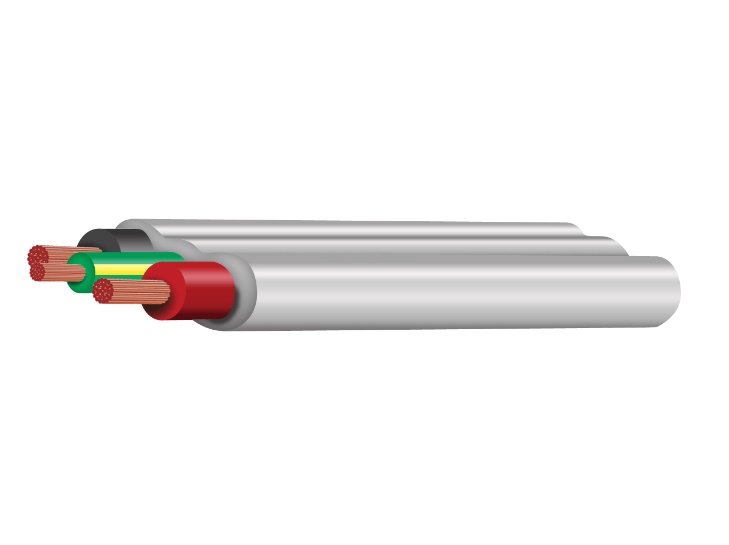 1. PRODUCT CODE	BEM37085				2. DESCRIPTION           	2 Core x 7/0.85 (4mm2) + 7/0.67 Earth (2.5mm2). P.A.C.W.                              		            				V90 Insulated and 3V90 P.V.C. Sheathed.		            	Flat Twin & Earth Building Cable 450/750 Volt to AS/NZS 5000.2.		            	Oxygen Free Copper. RoHS Compliant.			TUV AUTHORISED MARKING: TUV022085EA	3. CONSTRUCTION	3.1 CONDUCTOR:   	PHASE:		7 strands of 0.85 mm nom. Plain Annealed Copper to				AS/NZS 1125 Class 2.Max. D.C. resistance at 20C:		4.61 ohms / km		EARTH:		7 strands of 0.67 mm nom. Plain Annealed Copper to				AS/NZS 1125 Class 2.Max. D.C. resistance at 20C:		7.41 ohms / km	3.2 INSULATION:    	ACTIVE & NEUTRAL:	Coloured V90 P.V.C. to AS/NZS 3808.						Nominal Diameter:  		4.2 mm                           						Nominal Wall Thickness:   	0.8 mm		EARTH:			Nominal Diameter:  			3.4 mm                           					Minimum Wall Thickness:		0.7 mm 	3.3 CORE COLOURS: 	ACTIVE 		1. RED NEUTRAL	2. BLACKEARTH		3. LIGHT GREEN/YELLOW (in centre)				Laid parallel	3.4 SHEATH:               	Coloured 3V90 P.V.C. to AS/NZS 3808.				Flat configuration					Nominal Dimensions:    		6.4 x 14.8 mm					Nominal Wall Thickness:    		1.1 mm3.5 IDENTIFICATION:	Printed on the sheath at maximum distance of 550mm:TYCAB  AUSTRALIA  2017  V90 ELECTRIC CABLE  450/750V TUV022085EA  BEM37085 2X4.0MM2 + 2.5MM2 EAnd Metre Marked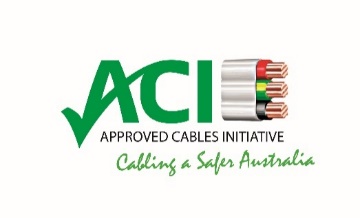 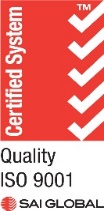 